Resume Builder is found on the documents page once a user is logged in.  Select Upload or Build resume to create.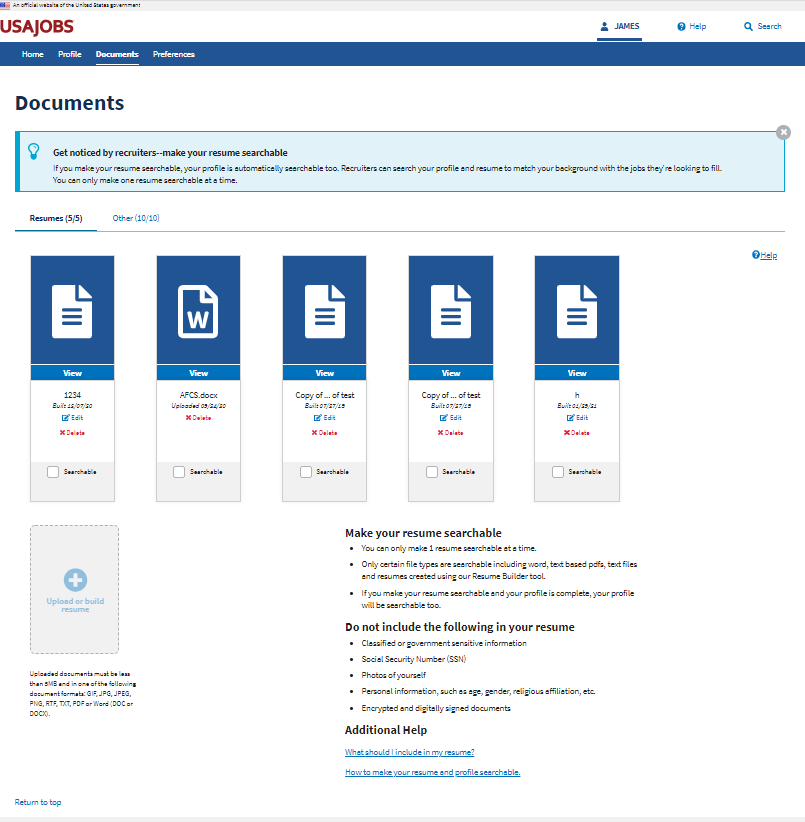 Provide a name for the resume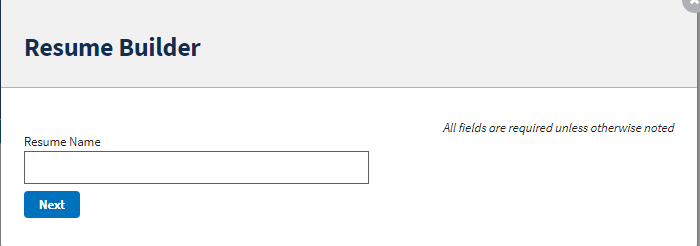 Click Add Work experience to add a new work experience or specific “I do not wish to provide work experience” by checking the box. Click Next to continue.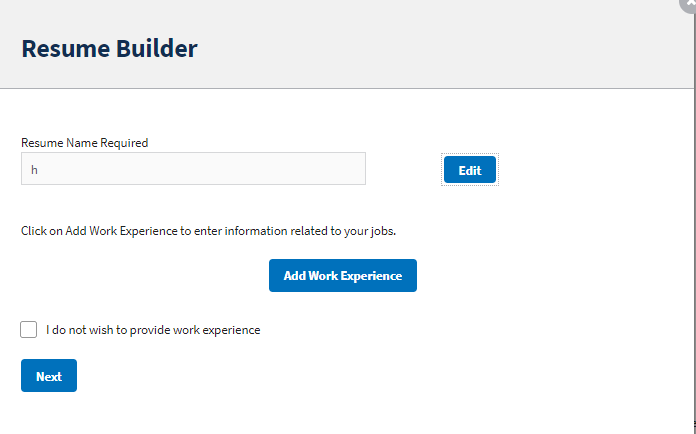 Work experience page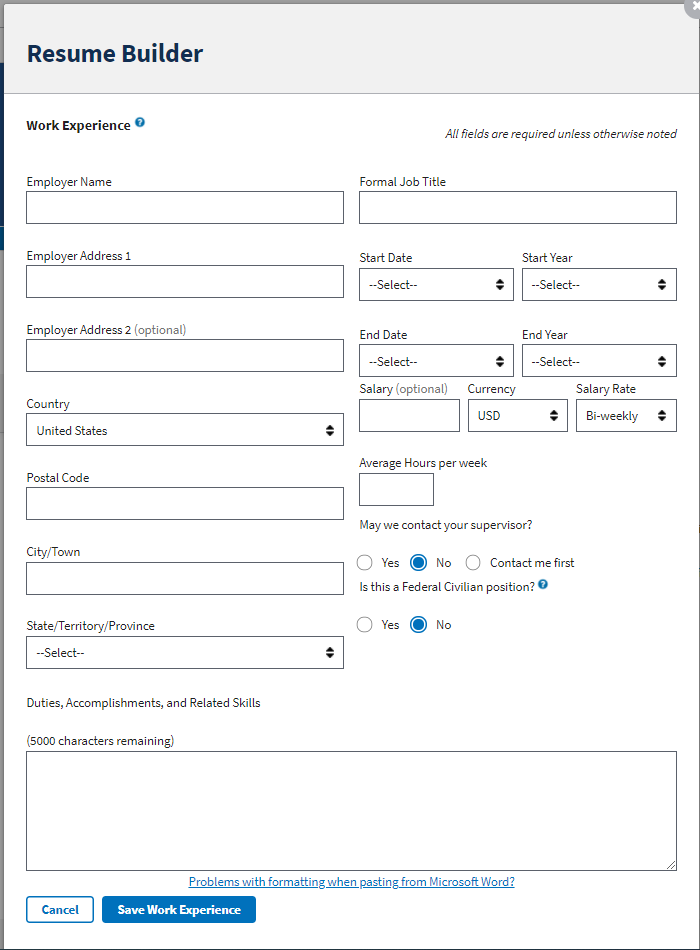 Click Add Education to add a new work experience or specific “I do not wish to provide education” by checking the box. Click Next to continue.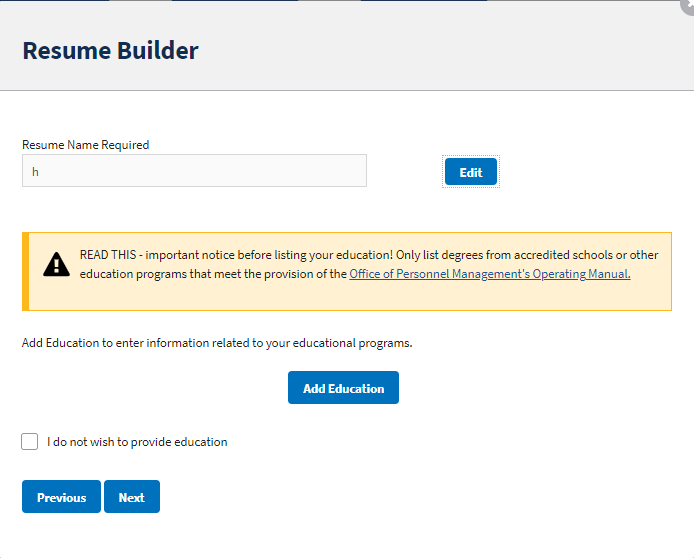 Education page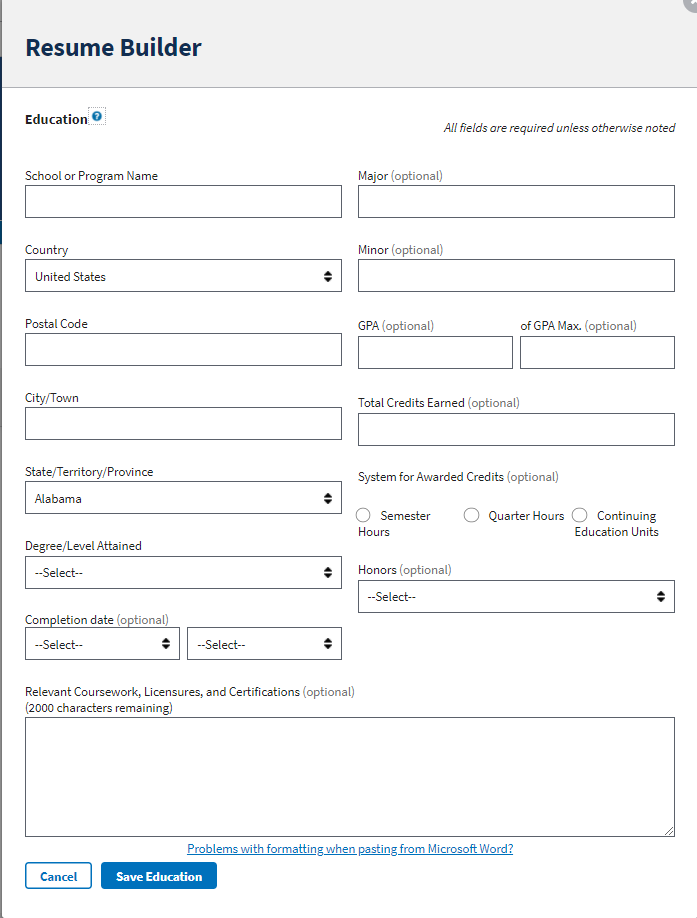 Next is references, Click “Add Reference” to create a new reference or select “references available upon request”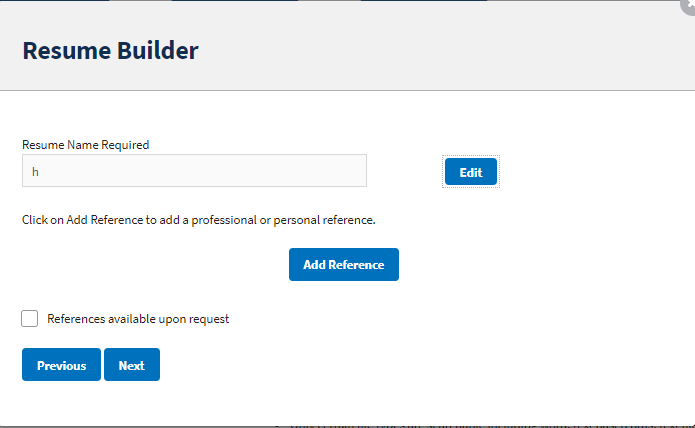 References Page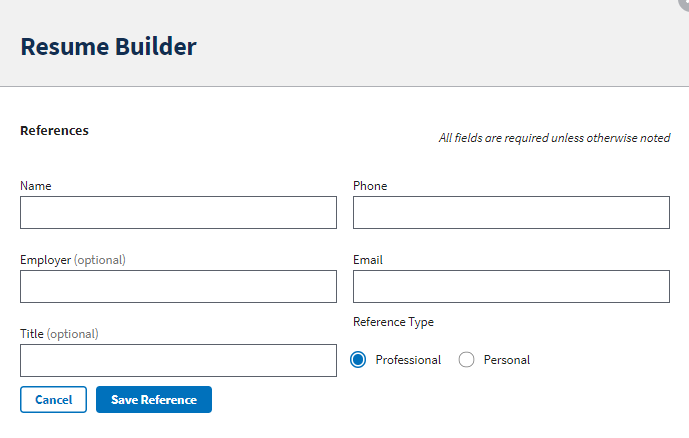 Final Step is your Job Related Training, Language Skills, Organizations/Affiliations, Professional Publications, Additional Information pages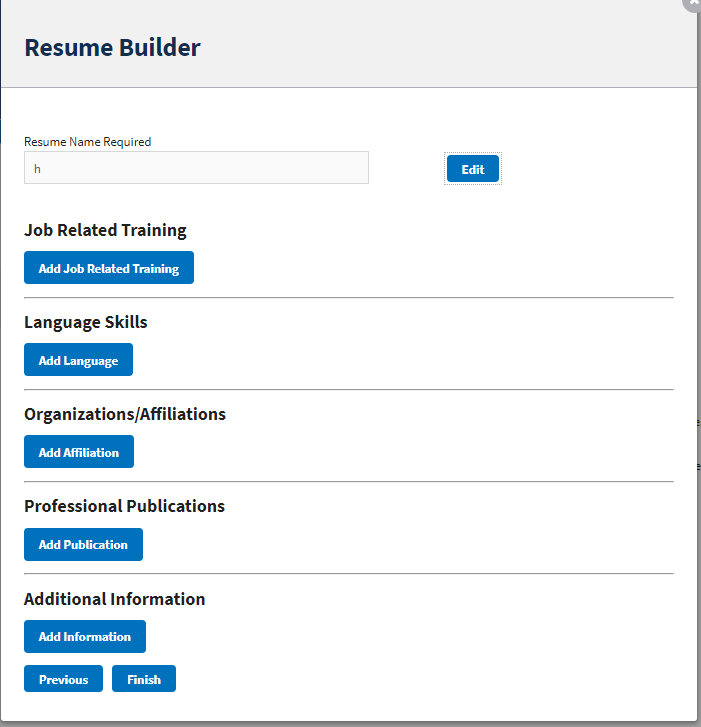 Job Related Training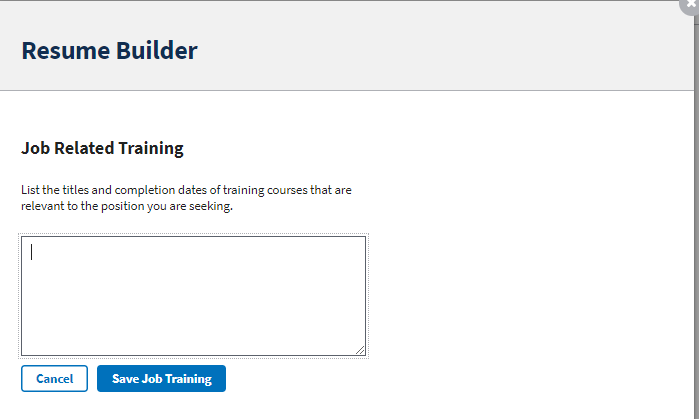 Language Skills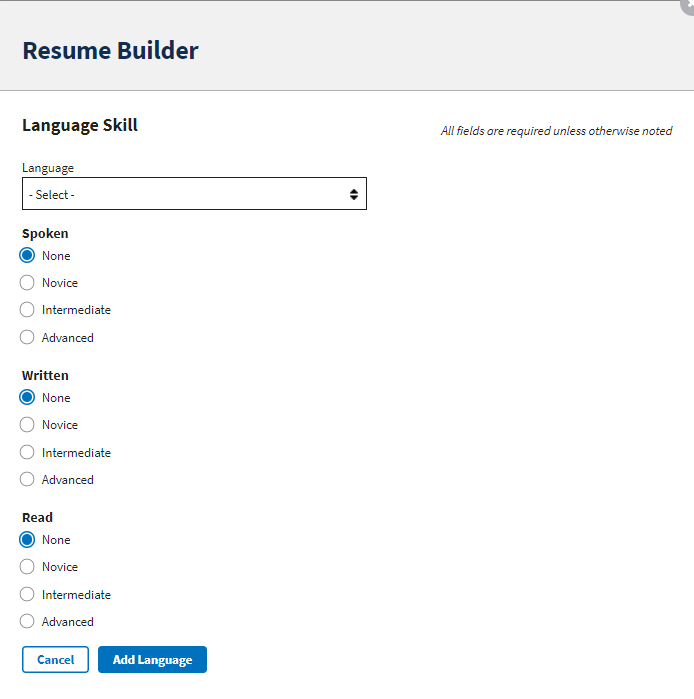 Organizations/Affiliations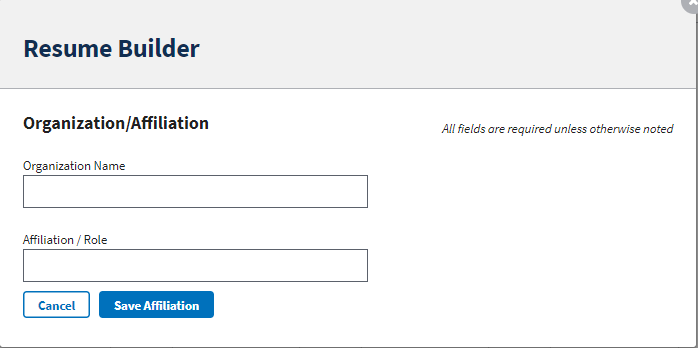 Professional Publications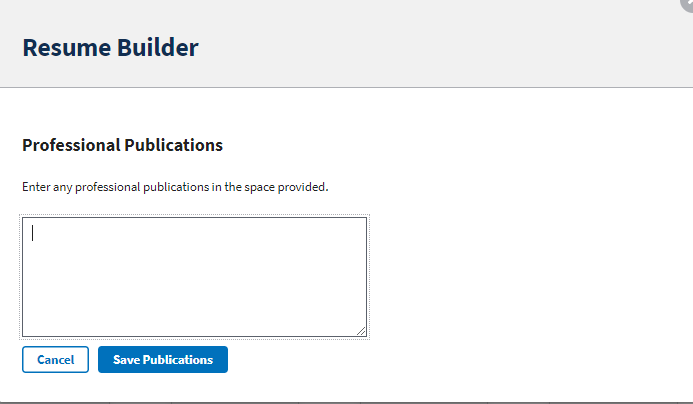 Additional Information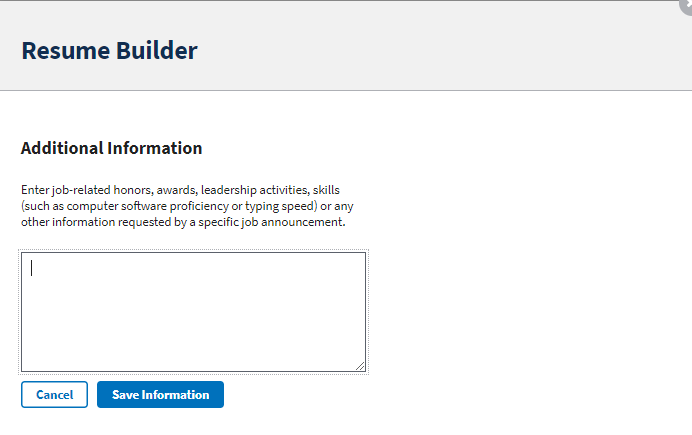 